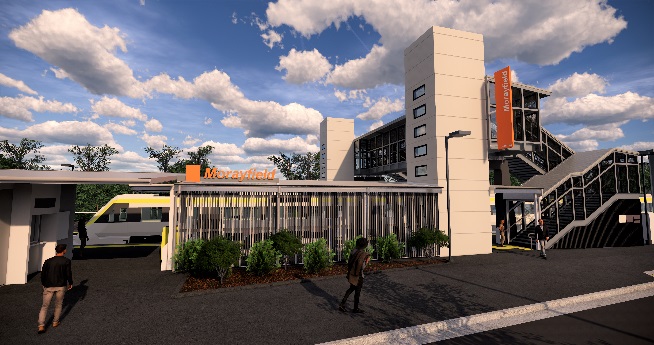 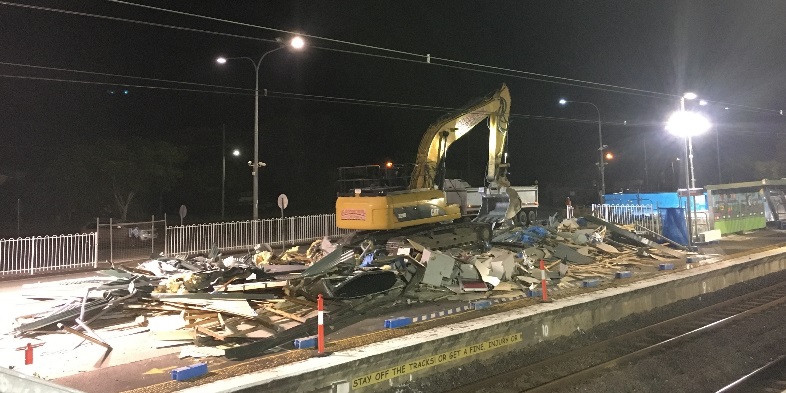 Project progressActivities recently undertaken at Morayfield include:demolition of station building (pictured)improvements to temporary toilet facilitiesopening of driveway link with Caboolture Sports Club providing overflow customer parking.Upcoming worksThis month, customers and the community can expect to see the following activities:changes to pedestrian access – eastern carparkremoval of station building and shelter slabs on platform 1removal of shelter slabs on platform 2.Please take care around the work zones. 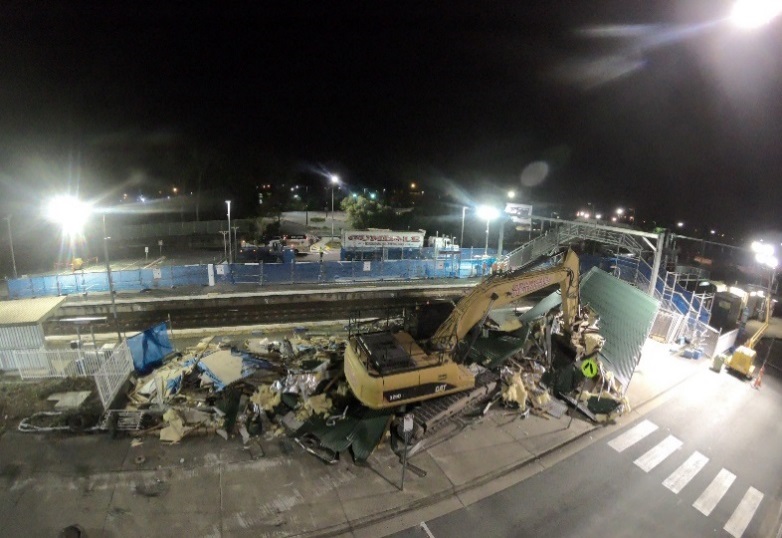 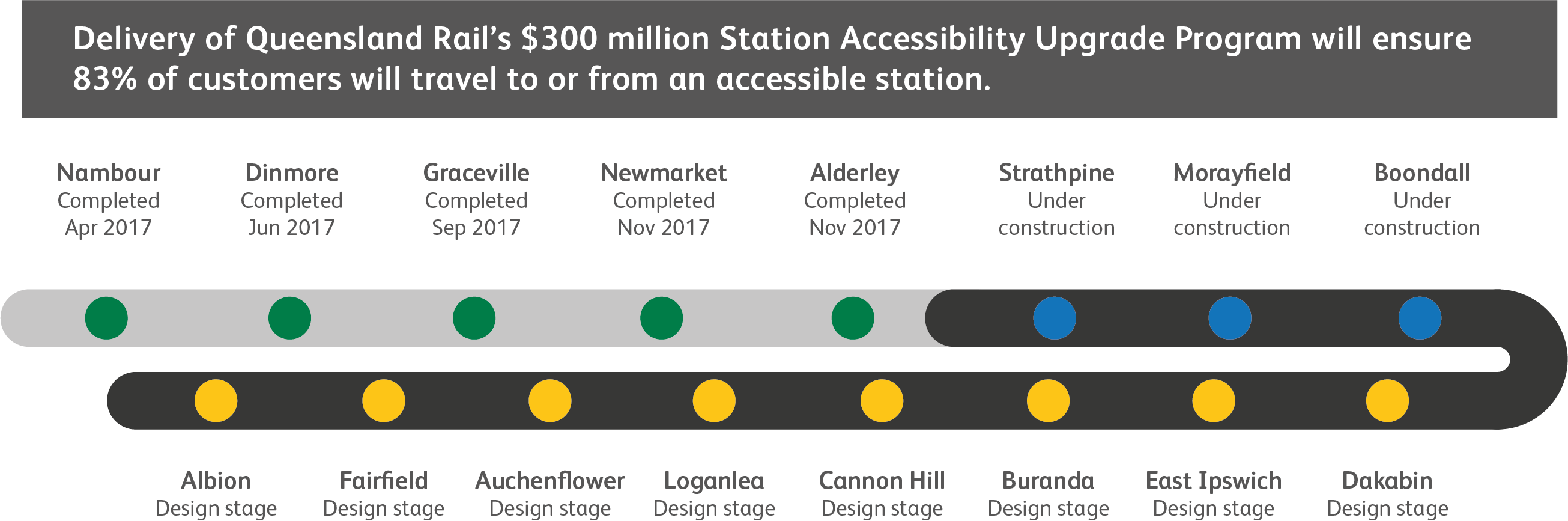 Construction impactsNormal working hours are 6am to 5pm Monday to Saturday. Construction activities may involve: noise associated with heavy machinerytemporary changes to station access pathschanged traffic and parking conditionsincreased vehicle movements near worksmobile lighting towers for night works.Residents and the local community will be given advance notification of construction activities likely to cause impacts, including after hours work (nights and Sundays, as required).We thank customers and the community for your patience and cooperation as we work to improve your station.Contact usFor more information or to provide feedback: Phone:	1800 722 203 (free call)Email:	stationsupgrade@qr.com.auWebsite:	queenslandrail.com.au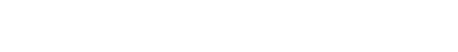 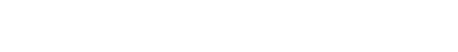 